2825_04 June, 2008                         Nuclear & atomic density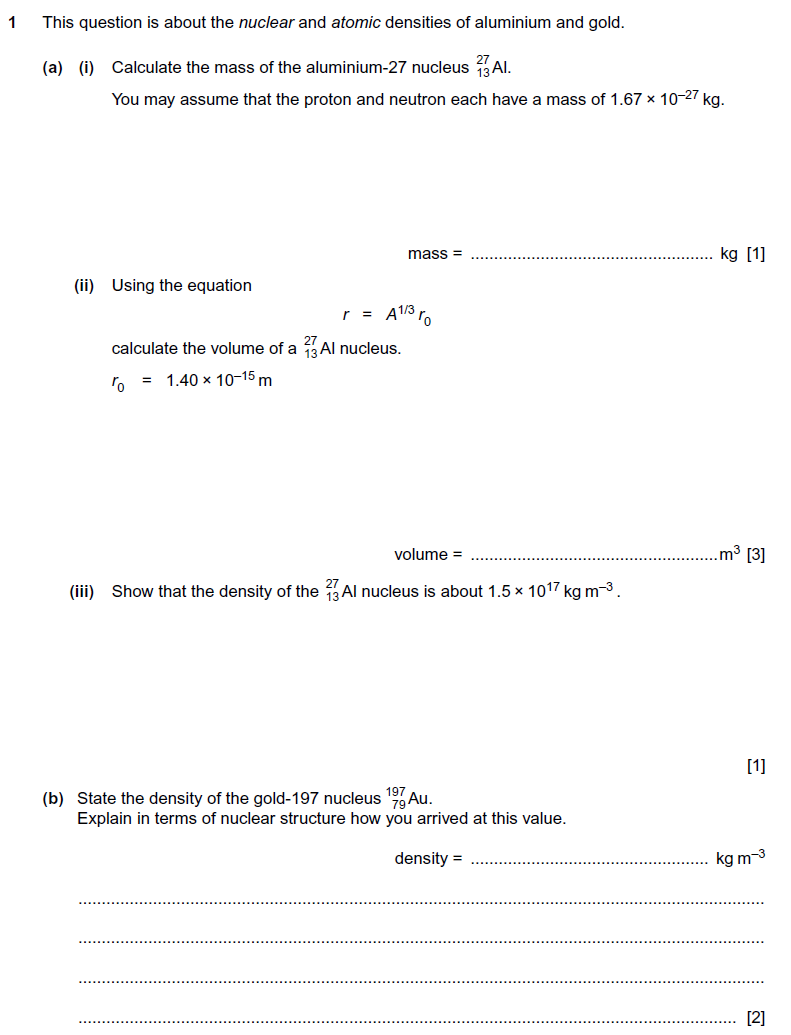 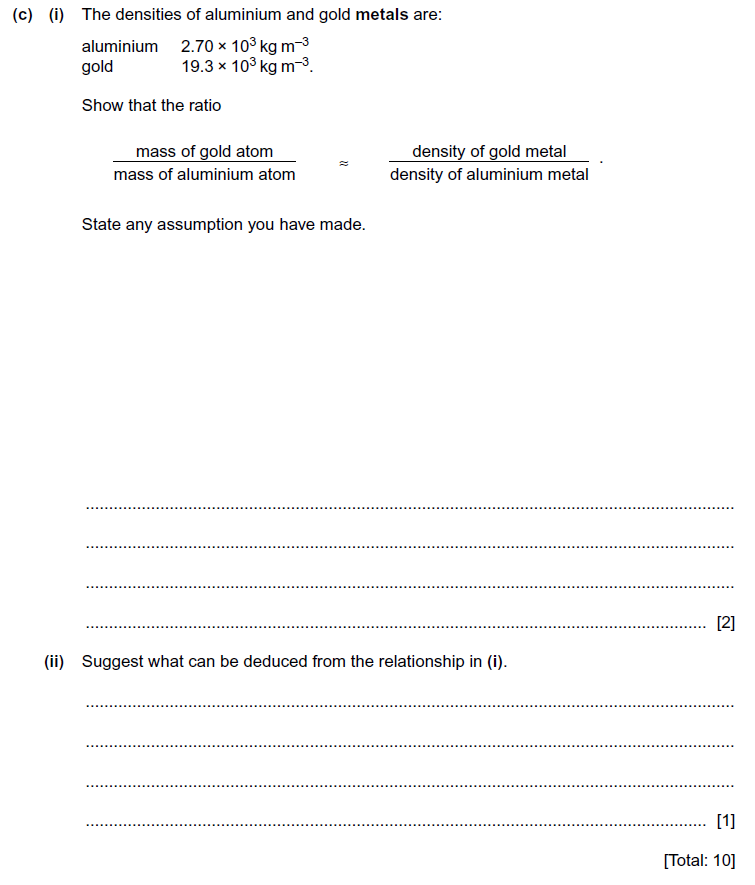 